ДатаПредмет Класс ФИО учителяТема урокаСодержание урока 28.04.Русский язык5Пляскина Т.В.Не с глаголами Тема нашего урока «Написание частицы НЕ с глаголами», открываем учебник стр.99 читаем правило. Выполняем задание.2. Старик поймал1 неводом рыбу.Старуха пряла свою пряжу.Девочка съела лесное яблочко, спасибо сказала4.Лебеди пролетели2 мимо.3. Обратите внимание на выделенные слова. К какой части речи они относятся? Да, мы продолжаем говорить о глаголе.https://youtu.be/dGc6pxcEGIs 4.Выполняем упражнение 609,611 5.Жду фотографии работ в Viber до 18.0028.04.Русский язык5Пляскина Т.В.Неопределенная форма глагола1. Тема нашего урока «Неопределенная форма глагола», открываем стр.103 2. https://youtu.be/hKq0WyR0qDc 3.Обратите внимание!!!!В ДАННОМ ВИДЕО ТЬ, ЧЬ, ТИ выделяются как суффиксы, в нашем учебнике они выделяются как окончание.  ОБА ВАРИАНТА ЯВЛЯЮТСЯ ПРАВИЛЬНЫМИ.4.Выполняем упражнения для закрепления 623,6295. Жду фотографии работ в Viber до 18.0028.04Физкультура 5Станиловская Е.В1 теория Бег  Добрый день, тема нашего урока бег 1000 метров.1000 метров — это средняя дистанция, которая входит в обязательную программу учебно-образовательных заведений и международных турниров по легкой атлетике. 1000 метров является промежуточным этапом между спринтерскими и стайерскими забегами. Техника бега на 1000 метров сочетает в себе приемы этих двух техник, так как дистанция требует равномерной отработки спринтерской и стайерской техники.Техника бега на 1000 метровЕё основой является техника бега на короткие дистанции, к которой добавляются определенные элементы. Состоит из трех стандартных этапов:Старт и стартовый разгонБег по дистанцииФинишированиеСтартПрименяется либо высокий старт, либо старт с опорой одной руки. При высоком старте бегун по команде занимает место у стартовой линии, выставляя носок толчковой ноги вплотную к линии; маховая нога отставляется назад на расстояние двух ступней; ноги согнуты в коленях. Корпус наклонен вперед под углом 45 градусов, вес тела приходится на толчковую ногу; взгляд направлен вниз, на точку в метре от стартовой линии, но голова не опущена, а параллельна корпусу. Руки согнуты в локтях; разноименная толчковой ноге рука находится впереди, пальцы почти касаются согнутого колена; вторая рука свободно отведена назад и практически выпрямлена. При получении команды «Марш» атлет стартует, не разгибая корпуса; за пять-шесть разгонных шагов туловище выпрямляется, сохраняя наклон на 5 градусов вперед и бегун переходит к следующему этапу бега.
При старте с опорой на грунт толчковая нога устанавливается на расстоянии двух ступней от стартовой линии, маховая на две ступни позади неё; ноги согнуты в коленях, корпус сильно наклонен вперед; рука, разноименная толчковой, опускается вниз и опирается о грунт, как при низком старте, вторая рука согнута в локте и отведена назад. Бегун стартует так же, как с низкого старта; во время стартового разбега в восемь беговых шагов туловище выпрямляется и атлет переходит к этапу бега по дистанции.Бег по дистанцииЗабеги такого типа обычно проводятся по общей дорожке, поэтому с первых шагов необходимо решать тактические вопросы и стараться занять нужно положение в группе бегунов, не допуская блокирования и вытеснения на левый край дорожки. Техника бега на 1000 м. при прохождении дистанции требует укорачивать длину шага, для чего отталкивание производится так же мощно, как в беге на короткие дистанции, а бедро маховой ноги напротив – поднимается на меньшую высоту и опорная фаза удлиняется. Надо тщательно следить за состоянием мышц плеч и шеи – они должны быть расслаблены, что дает возможность относительного отдыха в отдельных фазах бега.ФинишированиеОсобое значение на финишном отрезке приобретает способность атлета противостоять усталости и умение собрать все силы для финишного рывка. На последних 200 метрах необходимо применить финишный спурт, в том числе и для того, чтобы вырваться из основной группы  бегунов  и получить возможность выбрать нужный тип финиширования: бросок, перебегание, финиширование боком. Хотя бросок в финишировании на дистанции 1000 м. рекомендуется только в случае острой борьбы за результат забега; этот способ на средних и длинных дистанциях, учитывая усталость спортсмена, может привести к падению и травмам.
После финиша нельзя останавливаться, следует снизить скорость бега, перейти на шаг еще примерно метров 20, опустить руки вниз и все это время глубоко дышать  с сильным выдохом.ДыханиеПравильное дыхание особенно важно в беге на средние и длинные дистанции. Меняя ритм вдоха-выдоха, переходя от дыхания грудью к дыханию животом, спортсмены меняет и ритм своего бега и влияет на снабжение организма кислородом, а, значит, на свою выносливость. Правильный ритм дыхания: на каждые 3 шага вдох и на каждые 3 шага – выдох. Через каждые 200 метров следует сделать 3 глубоких вдоха-выдоха животом. На старте бегун дышит глубоко и медленно, на этапах ускорения чаще, поверхностно, полуоткрыв рот. Вообще дышать только через нос во время состязаний нельзя.Тактика бега на 1000 метровУсловно её можно разделить на три части.Стартовое ускорение. Первые 50 метров дистанции бегун может и должен использовать свои скоростные характеристики и постараться максимально разогнать тело с нулевой скорости. Специалисты считают, что на этом этапе даже при таких нагрузках спортсмен не потеряет силы, но получит возможность занять удобное место в группе, избежать блокирования и вытеснения на левый край и сделать небольшой запас относительно соперников. После ускорения темп необходимо замедлить в соответствии с индивидуальными качествами бегуна, но замедление должно быть постепенным.Дистанция. Приняв после ускорения наиболее подходящий ему темп бега, атлет должен постараться удержать его до самого финишного отрезка, при этом соблюдать равновесие между скоростью и расходом сил.Финишное ускорение. За 200 метров до конца дистанции скорость надо увеличивать, с таким расчетом, чтобы за 100 метров до финиша перейти к финишному спурту, на котором следует выкладываться полностью.3.  Изучить тему и  ответить на вопросы. 1 Какой  старт применяется на 1000 м?2 Как дышать вовремя бега на средние и длинные дистанции ?3.Какие  части составляют  тактику бега?28.04математика 5Асманова А.А.Обобщающий урок по теме: «Проценты. Нахождение процентов от числа»  Сегодня у нас продолжение темы «Процеты», но   сначала запишите в тетради число                                                                   28.04.20  Классная работа  тему  урока   «Проценты. Нахождение процентов от числа».Рассмотрим пример задачи на нахождения процента от числа.                                                                  В таких задачах известна вся целая часть- число, которое приходится на 100% и нужно найти числовое значение , которое выражено процентом: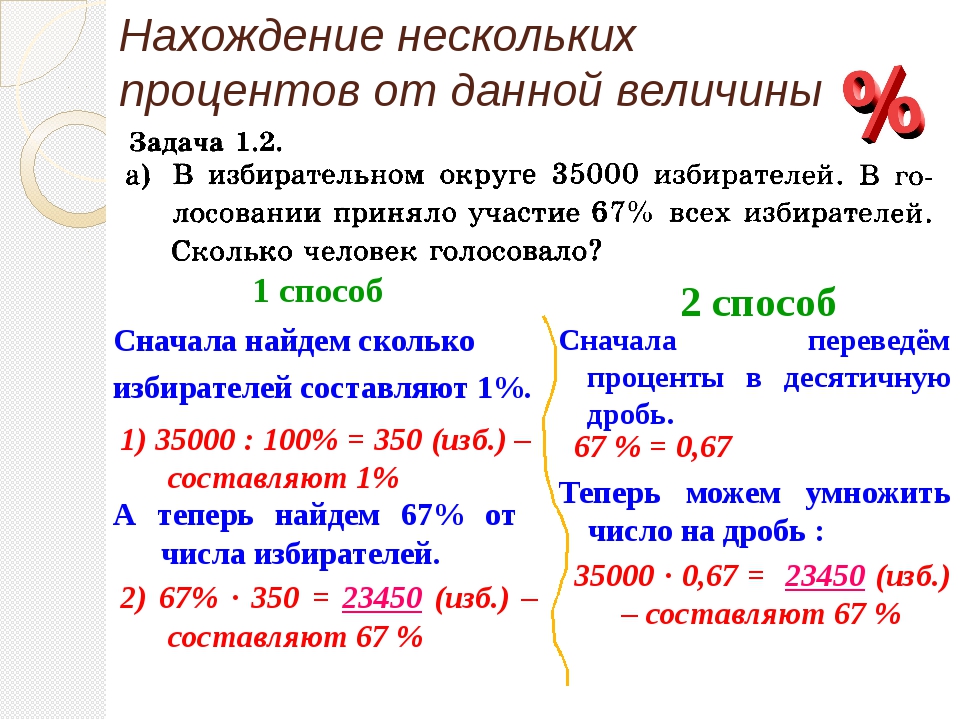 Посмотрите и ответьте на вопрос, какой способ вам показался удобнее и понятнее? Подробнее разбор задач вы увидите по этой ссылке: https://www.youtube.com/watch?v=P2p0njLMJEI . После просмотра урока решите  № 1072; 1074. Записывайте уcловие так (пример из карточки выше):                      35000 избират.  -   100%                                      ? избират  -    67 %,                                                                                                  потом пишите решение любым способом (1 или 2 ).Решение записывайте в столбик  там, где надо. НЕ забудьте записать единицы измерения и пояснения к действиям и Ответ.Фото ваших работ жду до 18:00 28.04 в л.с. Viber. 28.04Биология5Панова Т.А.Повторение по теме: «Царство растений»Записать в тетрадь признаки, объединяющие живые организмы под названием «Растения», (используйте ресурсный материал). Ответьте на вопрос: чем растения различаются между собой?  Как пример: отличие дерева от кустарника; по продолжительности жизни; их роли в жизни человека.          28.04Изобразительное искусство5Блинова Т.ЮТы сам - мастер декоративно-прикладного искусства (Витраж)1.Мы закрепляем знания и навыки о витражном искусстве. Нарисуйте эскиз витража на тему : «Помним , гордимся»  (тема посвящена 9 мая )